Mikulášská nadílka 5.12.2021                                                 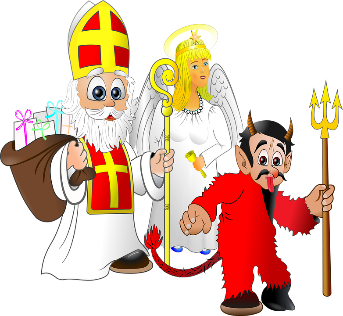 Vzhledem k současné situaci ohledně vládních nařízení, bohužel nemohla mikulášská nadílka proběhnout v takovém rozsahu, jak byla naplánována. Rádi bychom proto potěšili alespoň naše nejmenší občany, a to mikulášským balíčkem.Pro všechny děti do věku 15 let připravujeme mikulášské balíčky, které jim obcí procházející sv. Mikuláš s pomocníky předá.Nadílka proběhne dne 5.12.2021 v čase cca od 17.00 hodin do 19.00 hodin.V případě zájmu o návštěvu Mikuláše a předání nadílky, prosím kontaktujte obecní úřad:e-mail:  starosta@obecvidice.cz SMS na mobil 604 990 611Do informací pro Mikuláše, prosím napište: počet dětí, adresu, seznam hříchů.Děti společně s rodiči, které Mikuláš nezastihne doma, si mohou následující týden pro balíček přijít na obecní úřad.